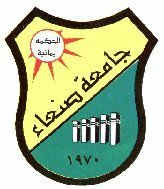 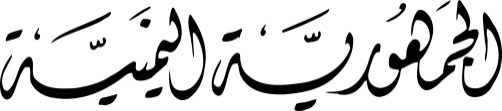 نقوش الإهداءات في اليمن القديم(الإهداءات البشرية أنموذجاً)دراسة استقرائية تحليليةرسالة مقدمة من الطالبةهديل يوسف محمد الصلويلنيل درجة الماجستير في الآثار القديمة        إشـــــراف1434هـ/ 2013مالمُلخـصتوصلت الدراسة إلى أن الدين في اليمن القديم كان محور حياة اليمنيين القدماء، بحيث ربط اليمني القديم كل مجريات حياته بمعبوداته، وكان يعتقد بأنها معه في كل مكان، ولم يقتصر وجودها على المعابد فقط، وإنما وجدت في جميع الأماكن. إلى جانب ذلك وبناءاً على نقوش الإهداءات يمكن القول بأن ديانة اليمن القديم ربما كانت من بقايا ديانة سيدنا إبراهيم عليه السلام.أيضاً من أهم ما توصلت إليه الدراسة أن الإهداء بمختلف أنواعه كان يمثل القربان الذي يتقرب به المتعبد من المعبودات، وقد تلقت المعبودات الإهداءات بجميع أنواعها، من أجل استرضائها وتحقيق ما يأمله منها المتعبد ووفاءً لنذرٍ أو تكفيراً عن ذنب، وربما أيضاً امتثالاً لأمرٍ منها. ومن تلك الإهداءات: الإهداءات البشرية التي يقصد بها إهداء النفس، والولد، وأشخاص أخرين، بغرض وضعها في حماية المعبودات، وإهداءات التماثيل سواء الحيوانية أو البشرية، والتي مثلت رمزاً تنوب عن اصحابها، والنقوش، والمباخر، والمذابح، وموائد القرابين، والمنشآت المعمارية، والمحاصيل الزراعية.  وكذلك وضحت الدراسة بأن الإهداءات البشرية في اليمن القديم، لا صلة لها بما ما يُعرف بالأضاحي البشرية، وانما كان الغرض منها هو طلب الحماية من المعبودات والحفظ من العين والشر والحقد. وفي ما يتعلق بإهداء (البحت) الذي يمثل العضو التناسلي للذكر والانثى، كان الغرض من إهداؤه هو طلب منحه الخصوبة حتى يتمكن من انجاب الأولاد الأصحاء. أما الغرض من إهداء جزء من أجزاء الجسم للمعبودات أنها تنوب عن نظائرها المريضة. أما التماثيل فكانت تُمثل قرابين رمزية تنوب عن أصحابها أو لمن قُدمت بسببهم سواء كان الأولاد أو أشخاص أخرين.  	المحتوياتإهداء إهداء أشكر وتقديرشكر وتقديرب-جالمحتويات المحتويات د-هـقائمة الرموز والمختصراتقائمة الرموز والمختصراتو-يترتيب الحروف ومقابلتهاترتيب الحروف ومقابلتهاكالمقدمةالمقدمةل-فالفصل الأول: الإهداء ومفهومهالفصل الأول: الإهداء ومفهومه1-23مفهوم الإهداءمفهوم الإهداء1- 6المصطلحات التي لها علاقة بالإهداءاتالمصطلحات التي لها علاقة بالإهداءات7-9حماية الآلهةحماية الآلهة9-15دور المرأة في تقديم الإهداءاتدور المرأة في تقديم الإهداءات16-18أماكن تقديم الإهداءاتأماكن تقديم الإهداءات18-21أوقات تقديم الإهداءاتأوقات تقديم الإهداءات21-23الفصل الثاني: أنواع الإهداءاتالفصل الثاني: أنواع الإهداءات24-75إهداءات التماثيل الحيوانيةإهداءات التماثيل الحيوانية26-38إهداءات االنقوش (المساند)إهداءات االنقوش (المساند)39-45إهداءات المنشآت المعماريةإهداءات المنشآت المعمارية46-53إهداءات المحاصيل الزراعية إهداءات المحاصيل الزراعية 53-59إهداءات المباخرإهداءات المباخر59-66إهداءات المذابحإهداءات المذابح67-70إهداءات موائد القرابينإهداءات موائد القرابين70-75الفصل الثالث: أسباب الإهداءاتالفصل الثالث: أسباب الإهداءات76-113أولاً: الإهداءات النذريةأولاً: الإهداءات النذرية77-93ثانياً: إهداءات بناء على كفارةثانياً: إهداءات بناء على كفارة93-102العقوبةالعقوبة103-106ثالثاً: إهداءات بناء على أوامر إلهيةثالثاً: إهداءات بناء على أوامر إلهية106-113الفصل الرابع: الإهداءات البشريةالفصل الرابع: الإهداءات البشرية114-157أولاً: إهداء النفس والولدأولاً: إهداء النفس والولد115-123ثانياً: إهداء الأشخاصثانياً: إهداء الأشخاص124-125ثالثاً: إهداء الممتلكاتثالثاً: إهداء الممتلكات126-131رابعاً: إهداء البحترابعاً: إهداء البحت132-140خامساً: إهداء أجزاء من جسم الانسانخامساً: إهداء أجزاء من جسم الانسان140-144سادساً: إهداء التماثيل البشريةسادساً: إهداء التماثيل البشرية144-157الخاتمةالخاتمة158-160قائمة المصادر والمراجع العربية والأجنبيةقائمة المصادر والمراجع العربية والأجنبية161-175الملاحقالملاحق176-199الجداولالجداول177-194اللوحاتاللوحات195-199ABSTRACT